Eleven Nets for a Cube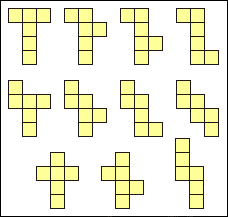 